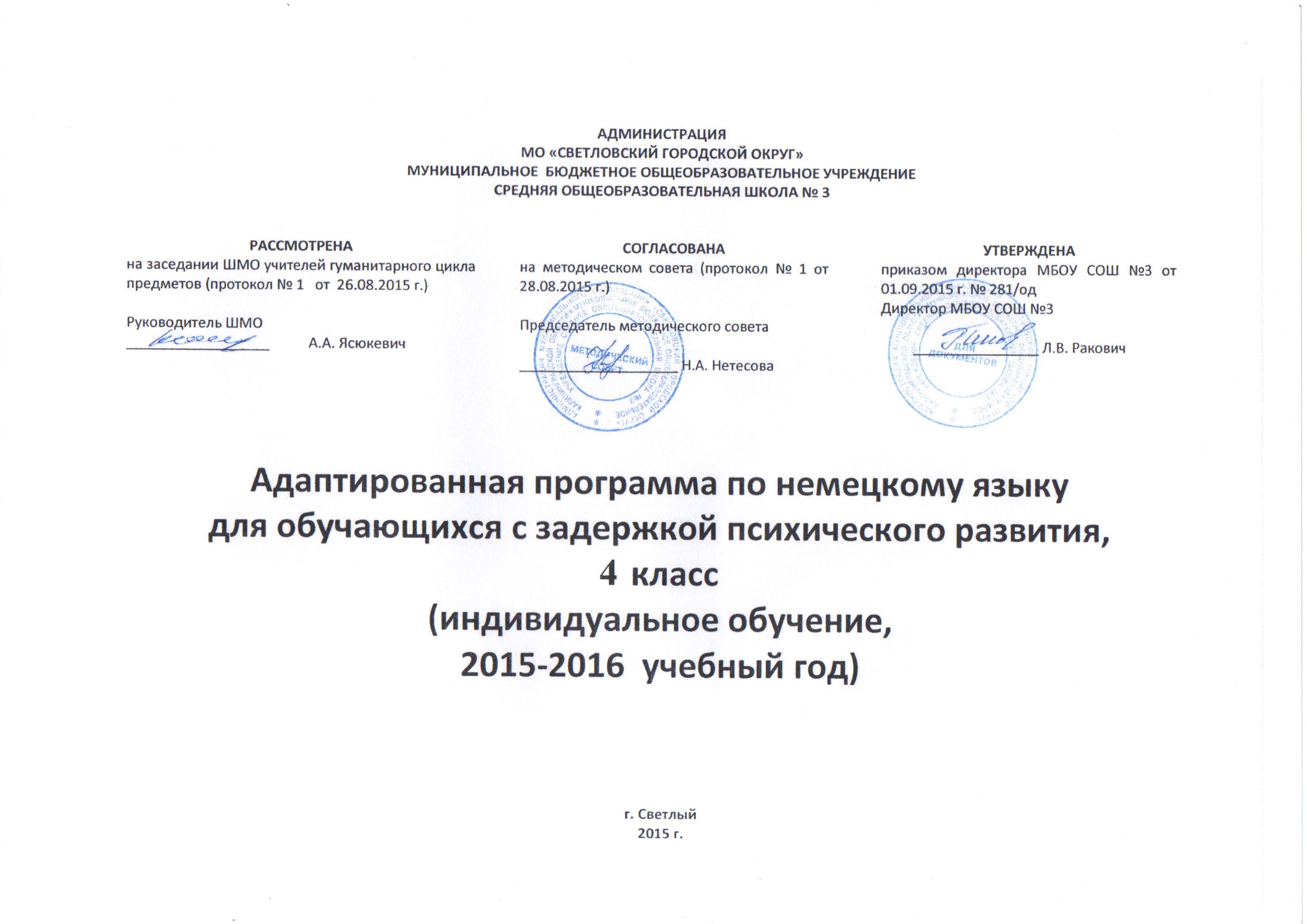 Пояснительная запискаРабочая программа составлена на основе Федерального компонента государственного стандарта начального общего образования 2010 года, Примерной программы начального общего образования по иностранному языку 2011 года. Программы общеобразовательных учреждений И Л Бим Л И Рыжова Немецкий язык 2-4 классы Москва Просвещение 2010 годУчебно-методический комплект (УМК) по немецкому языку «Deutsch.Klasse 4» является продолжением УМК для 3 класса общеобразовательных учреждений и предназначен для учащихся 4 класса данного типа школ.Он продолжает линию раннего изучения немецкого языка и учитывает специфику адресата и условия обучения.Рабочая программа ориентирована на 34 учебных часа из расчета 1 час в неделю.Для реализации данной программы используется учебно-методический комплект, который включает в себя:учебник «Deutsch. Klasse 4 » И. Л. Бим, Л. И. Рыжовойвдвухчастях;две рабочие тетради на печатной основе;аудиокассеты;книгу для учителя.Основная интегрированная цель обучения в 4 классе - дальнейшее развитие способности и готовности школьников осуществлять элементарное общение на немецком языке в рамках ограниченного числа наиболее распространенных тем и стандартных ситуаций общения, а также их воспитание и развитие средствами учебного предмета.В задачи обучения входит:формирование умений общаться на немецком языке с учетом речевых возможностей и потребностей младших школьников;освоение элементарных лингвистических представлений, необходимых для овладения устной и письменной речью;знакомство школьников с миром сверстников, с детским фольклором Германии;развитие мотивации к дальнейшему овладению немецким языком.В 4 классе в личности учащихся происходят изменения. У младших школьников, развваются произвольное внимание и логическая память. У них формируется теоретическое мышление и более сознательно осуществляется усвоение грамматических явлений родного языка, а поэтому более осознанной становится опора на родной язык при овладении иностранным.  Вместе с тем не утрачивают своего значения и такие виды памяти, как эмоционально-образная, ассоциативная, моторная. Это делает необходимым комплексно использовать средства и приемы обучения, активизирующие все каналы восприятия и закрепления в памяти иноязычного учебного материала, и, соответственно, развивать на этой основе иноязычные знания, навыки и умения. В этом плане важно комплексно использовать все компоненты УМК, поскольку они взаимосвязаны и взаимодополняют друг друга.  Задача УМК для 4 класса, прежде всего, обеспечить повторение и закрепление изученного ранее материала, осуществить переход к более систематическому изучению немецкого языка и тем самым укрепить фундамент для дальнейшего продвижения школьников. Для достижения цели используются различные формы: групповая, парная, индивидуальная, фронтальная.Промежуточный и итоговый контроль обучающихся осуществляется на основе локального акта образовательного учреждения.Главным объектом контроля являются речевые умения учащихся в аудировании, чтении, говорении (в монологической и диалогической формах) и письме на немецком языке. Контроль уровня обученности учащихся проводится в форме контрольных работ, тестовых заданий, защиты проектов, чтения вслух и про себя, высказываний по темам и т. д.В результате изучения немецкого языка учащиеся 4 класса должны:знать:буквы, основные буквосочетания, звуки изучаемого языка;основные правила чтения и орфографии изучаемого языка;особенности интонаций основных типов предложений;название страны изучаемого языка и её столицы;имена наиболее известных персонажей детских литературных произведений страны изучаемого языка;наизусть рифмованные произведения немецкого фольклора;уметь:понимать на слух речь учителя, одноклассников, основное содержание облегченных текстов с опорой на зрительную наглядность;участвовать в элементарном этикетном диалоге (знакомство, поздравление, благодарность.приветствие);расспрашивать собеседника, задавая простые вопросы (кто? что? где? когда?) и отвечать на вопросы собеседника;кратко рассказывать о себе, своей семье, друге;составлять небольшие описания предмета, картинки по образцу;читать вслух текст, построенный на изученном материале, соблюдая правила произношения соответствующую интонацию;читать про себя, понимать основное содержание небольших текстов (не более 0,5 стр.), доступных по содержанию и языковому материалу, пользуясь в случае необходимости двуязычным словарём;списывать текст на немецком языке, выписывать из него и (или) вставлять в него слова в соответствии с решаемой задачей;писать краткое поздравление (с днем рождения, с Новым годом) с опорой на образец.В силу специфики обучения иностранным языкам большинство уроков носят комбинированный характер, когда на одном и том же уроке могут развиваться у учащихся все четыре вида речевой деятельности (говорение, чтение, аудирование и письмо). Как правило, так и бывает, поэтому я считаю, что можно не указывать тип урока.К учебно-методическому комплекту «Deutsch. DieerstenSchritte» предлагается рабочая тетради с огромным набором различных домашних заданий, поэтому нецелесообразно вводить раздел «Домашнее задание».КАЛЕНДАРНО-ТЕМАТИЧЕСКОЕ ПЛАНИРОВАНИЕна 2015 – 2016 учебный год Календарно- тематическое планирование 4 классПОУРОЧНО-ТЕМАТИЧЕСКОЕ ПЛАНИРОВАНИЕуроков немецкого языка  в 4 классеПоурочное планирование  в 4 классе к учебнику «Немецкий язык. Первые шаги» И.Л. Бим,  2 частьПредмет Немецкий язык (индивидуальное обучение)Классы 4бУчитель Зема Татьяна АлександровнаКоличество часов в год34Из них:Контрольных работ3Количество часов в неделю1Программа на основе Федерального компонента государственного стандарта начального общего образования 2010 года, Программы общеобразовательных  учреждений И Л Бим Л И Рыжова Немецкий язык 2- 4 классы Москва Просвещение 2010 год.Учебный комплекс для учащихся:Учебник«Немецкий язык. Учебник по немецкому языку для 4 класса И. Л. Бим Л В  Садомова Л М  Санникова Москва Просвещение 2013 Книга для учителя к учебнику немецкого языка для 4 класса общеобразовательных учреждений.Дополнительная литератураЖурналы «Иностранные языки в школе».Немецкий язык: время грамматики. Н.А. Артемова, Т.А. Гаврилова «Издательство ЭКСМО 2014г»Электронные источники информацииЭлектронные пособия:CD Аудиодиск к учебнику Немецкий язык для 4 класса№п/пСодержаниеКоличество часовКонтрольные мероприятия: контрольные работы, диктанты, сочинения, лабораторные работы, зачеты и т.д.Мы уже много знаем и умеем. Повторение.43.09.2015-24.09.20151Как было летом?628.09.2015-19.11.20152А что нового в школе?6Контрольная работа 23.11.2015-24.12-20153У меня дома… Что там?714.01.2016-18.02.20164Свободное время. Что мы делаем?5Контрольная работа 20.02.2016-14.04.20165Скоро наступят каникулы.6Контрольная работа 18.04.2016-19.05.2016Общее количество34ЧетвертьУрокдатаТемаТема урокаМонолог/ДиалогГрамматика/ЛексикаАудирование/ЧтениеПисьмо     Домашние задания      1.1. Мы уже много знаем и умеем. Повторение.Наши друзья. Активизация ЛЕ.Спряжение глагола в настоящем времени.Рассказ о себе. Монологическая речь.Начало нового учебного года.1) Монологическое высказывание: «Мой друг». Упр. 2, стр. 4-5  1) Повторение. Порядок слов в немецком предложении. Упр. 5, стр. 72) Введение ЛЕ. Стр. 51) Прослушав пожелание, ответить на вопрос. Упр. 1, стр. 4 Записать глаголы и предложения. Упр. 1-2, стр. 3-5 (РТ)1.2. Наши друзья. Активизация ЛЕ.Спряжение глагола в настоящем времени.Рассказ о себе. Монологическая речь.Начало нового учебного года.1) Спряжение глаголов. Упр. 3,стр.6.2) Тренировка ЛЕ. Упр. 5, стр. 112) Чтение с полным пониманием содержания.1.3. Наши друзья. Активизация ЛЕ.Спряжение глагола в настоящем времени.Рассказ о себе. Монологическая речь.Начало нового учебного года.1) Монолог: рассказ о себе. Упр. 4, стр. 11  1) Изменение корневой гласной у неправильных глаголов. Упр. 2, стр. 102) Закрепление ЛЕ.1) Повторить считалку. Упр. 1, стр. 92) Чтение с полным  пониманием содержания Проспрягать глаголы. Упр. 1, стр. 6-74. Наши друзья. Активизация ЛЕ.Спряжение глагола в настоящем времени.Рассказ о себе. Монологическая речь.Начало нового учебного года.2)Монолог: высказывание по образцу. Упр.2, стр. 13.2)Контроль сформированности лексических навыков. Повтор ЛЕ по теме «Учебный год»2) Чтение с пониманием основного содержания. Упр. 8, стр. 15Заполнить пропуски. Упр. 1-2, стр. 10-11 (РТ)5. Как было летом?Летние каникулы наших немецких друзей2) ВведениеЛЕ: gewöhnlich, pflücken, dasBeet (dieBeete), gießen, manchmal. 2)Чтение с извлечением необходимой информации. Упр. 4, стр. 22-23, упр. 6, стр. 24-25Вставить пропущенные буквы и слова. Упр. 1-2, стр. 15-17 (РТ)6. У животных так же есть летние каникулы. Повторение ЛЕ по теме «Животные».2)Чтение с полным пониманием содержания. Упр. 3, стр. 32-34Записать слова. Упр. 1-3, стр. 22,24. (РТ) 7. Монологическая речь по теме «Мое любимое животное»1)Монолог:  «Моё любимое животное». Упр. 2 ,стр. 322) Контроль сформированности лексических навыков. Введение ЛЕ. Стр. 35Дописать. Упр. 1-2, стр. 25-27 (РТ) стр.25, упр.48. Погода летом. Описание сюжетных картинок.3)Контроль сформированности лексических навыков. Повторение ЛЕ по теме «Летние каникулы»Упр. 4, стр. 31 (РТ)9. Perfekt c habenслабыхглаголов1) Тренировка в образовании и употреблении прошедшего времени10. Мы играем и поем. Повторение.2) Чтение с пониманием основного содержания. Образовать слова. Упр. 4, стр. 34-35(РТ)11. А что нового в школе?У наших немецких друзей новый кабинет. А мы?1) Монологическое высказывание: описание школьного кабинета. Упр. 1, стр. 561) Счёт от 20 до ста. Упр. 3-4, стр. 57-592) Введение ЛЕ. Стр. 612) Чтение с полным пониманием содержанияЗаписать цифры. Упр. 1. стр. 37-38. Описать свой школьный кабинет. Упр. 3в, стр. 40-41 (РТ)12. Что мы делаем в нашей классной комнате?1) Монологическое высказывание: «В школе». Упр. 1с, стр. 621) Счёт. Тренировка. Упр. 5, стр. 642) Чтение с полным пониманием содержания. Упр. 4. стр. 63-64Дописать глаголы. Упр. 1-2, стр. 41Решить примеры. Упр. 3, стр. 42.  (РТ)13. У Сабины и Свена новое расписание.2) Полилог: «Школьное расписание». Упр. 2-3 ,стр.   67-681) Порядковые числительные. Упр. 7. стр. 70-712) Закрепление ЛЕ. Введение ЛЕ: стр. 722) Чтение с полным пониманием содержания. Упр. 6, стр. 69Написать расписание. Упр. 1-2, стр. 44-46(РТ)14. Какие любимые предметы у наших друзей? А мы?1) Монологическое высказывание: порядковые числительные. Упр. 3, стр. 732) Тренировка и закрепление ЛЕ. 2) Чтение с полным пониманием содержания. Ответить на вопросы. Упр. 2, стр. 47-48, вставить пропущенные слова, упр. 3, 48-49(РТ)15. Наши немецкие друзья готовятся к рождеству. Великолепно, не так ли?2) Полилог: упр. 1, стр. 78-791) Прошедшее время. Повторение. Упр. 3-4, стр. 80-812) Контроль сформированности лексических навыков. 2) Чтение с извлечением необходимой информации.Упр. 6, стр. 81-82Вставить пропущенные слова. Упр. 1, 3, стр. 51. Ответить на вопросы. Упр. 2.ю стр. 50-51 (РТ)16. Контрольная работа2) Чтение с полным пониманием содержанияСделать подписи. Упр. 4, стр. 54-55 (РТ)ЧетвертьУрок датаТема Тема урокаМонолог/ДиалогГрамматика/ЛексикаАудирование/ЧтениеПисьмо       Домашнее задание3.17. У меня дома. Чего тут только нет? Введение ЛЕ по теме «Мой дом»2) Диалог. Упр. 2, стр. 52) ВведениеЛЕ: gemütlich, sorgen für …, deshalb, fit, die Wohnung, das Wohnzimmer, das Schlafzimmer, das Kinderzimmer, die Küche, das Badezimmer, die Toilette. Тренировка ЛЕ1) Рифмовка. Упр. 1а, стр. 4 2) Чтение с полным пониманием содержания. Упр. 4, стр. 7Упр. 1-3(РТ)18. Мебель в моем доме.1) Монолог. Упр. 5, стр. 212) Диалог. Упр. 7, стр. 231) Ответ на вопрос «wo?». Упр. 3, стр. 20-212) Тренировка и закрепление ЛЕ. Упр. 2, стр. 20 2) Чтение с полным пониманием содержанияУпр. 1-3, стр. 12-13 (РТ)19. Какой твой дом.2) Диалог. Упр. 2, стр. 24 2) Контроль сформированностиЛН2) Чтение с извлечением необходимой информации. Упр. 3, стр. 25-2720. Выражение отрицания1) Монолог. Упр. 6, стр. 1) Отрицание. Упр. 4, стр. 27-282) ВведениеЛЕ: der Saft, besuchen, das Stück, ein Stück Kuchen, Greif bitte zu! Es schmeckt! überhaupt, das Erdgeschoss, die Garage. 2) Чтение с полным пониманием содержанияУпр. 1, 2, 4, стр. 14-17 (РТ)21. Аудирование по теме «Место жительства1) Монолог. Упр. 8, стр. 331) Упр. 7, стр. 332) Чтение с полным пониманием содержания. Упр. 3, стр.19-20 (РТ)Упр. 4-5, стр. 20-21 (РТ)22. Повторение темы «Жильё»Повторение темы «Жильё»Повторение темы «Жильё»Повторение темы «Жильё»Повторение темы «Жильё»23. Чтение сказки Братьев Гримм «Сладкая каша»2) Чтение с извлечением необходимой информации. Упр. 1-2, стр.34-36 24. Freizeit … Was machen wir da? Свободное время. Что мы делаем?Что можно делать в выходной? Монолог по образцу1) Монолог по образцу. Упр. 2, стр. 38-392) ВведениеЛЕ: das Schwimmbad, die Ausstellung, der Zoo, das Theater, das Wochenende, die Freizeit1) Рифмовка. Упр. 1, стр. 372) Чтение с полным пониманием содержания. Упр. 1, стр. 24 (РТ)25Контрольная работа.Контроль сформированности лексических и грамматических  навыков по теме  «место жительства»26. ВведениеЛЕпотеме «Животные»2) ВведениеЛЕ: das Frühstück, beim Frühstück, der Käfig, der Affe, der Tiger, der Löwe, der Elefant, die Giraffe, das Krokodil, die Schlange1) Рифмовка. Упр. 2, стр. 492) Чтение с извлечением необходимой информации. Упр. 3, стр. 50-51Упр. 1-2, стр. 30-31 (РТ)27. Склонение немецких существительных1) Монолог. Упр. 7, стр. 521) Склонение существительных. Упр. 8, стр. 53 2) Чтение с пониманием основного содержания. Упр. 6, стр. 52Упр. 3, стр. 31-32 (РТ)28. Чтение сказки «Три маленьких поросёнка» 2) Чтение с извлечением необходимой информации. Стр. 70-7229. Bald kommen die großen Ferien. Скоронаступятбольшиеканикулы.Введение ЛЕ по теме «Части тела»1) Монолог. Упр. 3, стр. 73-742) ВведениеЛЕ: der Kopf, das Gesicht, das Auge, die Nase, der Mund, das Ohr, das Haar, blond, dunkel. Тренировка ЛЕ2) Чтение с полным пониманием содержания. Упр. 4, 7, стр. 74-75Упр. 1-2, стр. 46-47 (РТ)30. Спряжение модальных глаголов1) Спряжение модальных глаголов. Упр. 8, стр. 80-812) Тренировка и закрепление ЛЕ. Упр. 6, 792) Чтение с полным пониманием содержания.  Упр. 2, стр. 49-50 (РТ)31. Календарь праздников1) Монолог. Упр. 2, стр. 82-832) ВведениеЛЕ: der Körper, der Arm, das Bein, die Hand, der Fuß2) Чтение с извлечением необходимой информации. Упр. 5, 7, стр. 83-87Упр. 1,3, стр. 51-53 (РТ)32. Степени сравнения прилагательных2) Полилог. Упр. 4, стр. 96-971) Степени сравнения прилагательных. Упр. 5,7,  стр. 97-982) Чтение с полным пониманием содержания.Упр. 1-2, стр. 57-58 (РТ)33Контрольная работа.Контроль сформированности лексических и грамматических  навыков по теме «Скоро наступят большие каникулы»Контрольная работа.Контроль сформированности лексических и грамматических  навыков по теме «Скоро наступят большие каникулы»Контрольная работа.Контроль сформированности лексических и грамматических  навыков по теме «Скоро наступят большие каникулы»Контрольная работа.Контроль сформированности лексических и грамматических  навыков по теме «Скоро наступят большие каникулы»Контрольная работа.Контроль сформированности лексических и грамматических  навыков по теме «Скоро наступят большие каникулы»34Итоговый урокИтоговый урокИтоговый урокИтоговый урокИтоговый урок